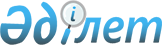 Қобда аудандық мәслихатының кейбір шешімдерінің күшін жою туралыАқтөбе облысы Қобда аудандық мәслихатының 2016 жылғы 2 шілдедегі № 32 шешімі      "Қазақстан Республикасындағы жергілікті мемлекеттік басқару және өзін-өзі басқару туралы" Қазақстан Республикасының 2001 жылғы 23 қаңтардағы № 148 Заңының 6-бабына сәйкес және нормативтік базаны заңнамаға сәйкестіндіру мақсатында, Қобда аудандық мәслихаты ШЕШІМ ҚАБЫЛДАДЫ:

      1. Қобда аудандық мәслихатының кейбір шешімдерінің күші қосымшаға сәйкес жойылсын. 

      2. Осы шешім қол қойған күннен бастап күшіне енеді.


					© 2012. Қазақстан Республикасы Әділет министрлігінің «Қазақстан Республикасының Заңнама және құқықтық ақпарат институты» ШЖҚ РМК
				
      Мәслихат сессиясының
төрағасы

Аудандық мәслихаттың хатшысы 

      Б. ТОЛЫБАЕВ

Ж.ЕРҒАЛИЕВ
Қобда аудандық мәслихатының 
төртінші сессиясының 
2 шілдедегі 2016 жылғы 
№ 32 шешіміне қосымша№/№

Актінің түрі

Тіркеу номері мен мерзімі

1

Қобда аудандық мәслихаттың 2014 жылғы 28 наурыздағы № 143 "Қобда аудандық мәслихатының Регламентін бекіту туралы"

2014 жылы 28 сәуірдегі № 3855

2

Қобда аудандық мәслихаттың 2013 жылғы 24 желтоқсандағы № 127 "Қобда ауданында Әлеуметтік көмек көрсетудің, оның мөлшерлерін белгілеудің және мұқтаж азаматтардың жекелеген санаттарының тізбесін айқындаудың қағидаларын бекіту туралы"

2014 жылы 27 қаңтар № 3764

3

Қобда аудандық мәслихаттың 2014 жылғы 28 наурыздағы № 142 "Әлеуметтік көмектің мөлшерлерін белгілеу туралы" 

2014 жылы 25 сәуір № 3848

4

Қобда аудандық мәслихаттың 2015 жылғы 26 мамырдағы № 204 "Әлеуметтік көмектің мөлшерлерін белгілеу туралы" аудандық мәслихатының 2014 жылғы 28 наурыздағы № 142 шешіміне өзгерістер енгізу туралы

2015 жылы 22 маусым № 4362

